Карачевцева, Ирина Николаевна. Формирование смыслового компонента читательской деятельности младших школьников с общим недоразвитием речи : диссертация ... кандидата педагогических наук : 13.00.03 / Карачевцева Ирина Николаевна; [Место защиты: Ин-т коррекц. педагогики Рос. акад. образования].- Белгород, 2012.- 300 с.: ил. РГБ ОД, 61 12-13/1137МИНИСТЕРСТВО ОБРАЗОВАНИЯ И НАУКИ РОССИЙСКОЙ ФЕДЕРАЦИИ ФЕДЕРАЛЬНОЕ ГОСУДАРСТВЕННОЕ АВТОНОМНОЕОБРАЗОВАТЕЛЬНОЕ УЧРЕЖДЕНИЕ ВЫСШЕГО ПРОФЕССИОНАЛЬНОГО ОБРАЗОВАНИЯ«БЕЛГОРОДСКИЙ ГОСУДАРСТВЕННЫЙ НАЦИОНАЛЬНЫЙ ИССЛЕДОВАТЕЛЬСКИЙ УНИВЕРСИТЕТ»(НИУ «БЕЛТУ»)На правах рукописи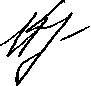 Карачевцева Ирина НиколаевнаФОРМИРОВАНИЕ СМЫСЛОВОГО КОМПОНЕНТА ЧИТАТЕЛЬСКОЙ ДЕЯТЕЛЬНОСТИМЛАДШИХ ШКОЛЬНИКОВ С ОБЩИМ НЕДОРАЗВИТИЕМ РЕЧИСпециальность 13.00.03 - коррекционная педагогика (логопедия)Диссертация на соискание ученой степени кандидата педагогических наукНаучный руководитель; кандидат педагогических наук, доцент Алтухова Т.А.Белгород-20122ОглавлениеВведение	4Глава 1. Теоретические и методические основы формирования смыслового компонента чтения у младших школьников с общим недоразвитием речи1.1	Навык чтения, читательская деятельность и этапы их
развития	161.2	Текст в структуре читательской деятельности	261.3	Многоуровневость понимания при чтении и условия его
эффективности	371.4	Особенности смысловой обработки читаемых текстов детьми с общим
недоразвитием речи	601.5	Методический аспект формирования смыслового компонента
читательской деятельности у младших школьников с общим недоразвитиемречи	76Глава 2. Исследование состояния перцептивно-смысловой обработки письменных текстов у младших школьников с общим недоразвитием речи2.1	Цель, задачи, организация и содержание экспериментального
исследования	1002.1.1.	Изучение    результативности    понимания    письменных    текстов
учащихся 1 -4-х классов общеобразовательной школы	1082.1.2.	Исследование состояния навыков перцептивно-смысловой обработки
текста при чтении	1262.2	Особенности перцептивно-смысловой обработки письменных текстов у
младших школьников с общим недоразвитием речи	144Состояние   результативности   понимания   читаемых   текстов   у учащихся 1-4 классов	144Состояние   результативности   понимания   читаемых   текстов   у учащихся вторых классов	14732.2.3	Характеристика навыков взаимодействия учащихся с текстом на
различных его уровнях	1542.2.4	Особенности функционального базиса чтения у младших
школьников с общим недоразвитием речи	1582.2.5	Сопоставительный анализ результатов изучения функционального
базиса чтения и особенностей перцептивно-смысловой обработки текстов
у учащихся с общим недоразвитием речи	165Глава 3. Логопедическая работа по формированию смыслового компонента читательской деятельности младших школьников с общим недоразвитием речиОрганизация экспериментального исследования	173Описание диагностико-прогностического этапа	175Описание организационно-обучающего этапа	1853.3.1.Формирование навыков работы с текстом на предметно-
денотативном уровне	195Формирование навыков работы с текстом на лингвистическом уровне	197Формирование навыков работы с текстом на концептуально-оценочном уровне	2103.4	Описание результатов контрольно-оценочного этапа	214Заключение	223Библиографический список	226Приложение 1	252Приложение 2	257Приложение 3	268Приложение 4	2954 ВведениеОсновной целью модернизации системы специального образования является реализация конституционного права на получение доступного образования всеми категориями детей с ограниченными возможностями здоровья (ОВЗ). В связи с этим в ФГНУ «Институт коррекционной педагогики» РАО ведутся исследования в области создания моделей интеграции детей с ОВЗ в систему общего образования и разработки Специальных федеральных государственных образовательных стандартов (СФГОС) (Н.Н. Малофеев).Особую категорию детей с ОВЗ представляют дети с общим недоразвитием речи (ОПР), значительная часть которых может быть успешно интегрирована в общеобразовательную среду и при создании специальных психолого-педагогических условий, обеспечивающих удовлетворение их особых образовательных потребностей, способна осваивать программу начальной школы наряду с нормально развивающимися сверстниками в те же временные сроки.Многочисленные исследования, проведенные в соответствии с разработанным Р.Е. Левиной принципом системного подхода к анализу речевого нарушения, доказали, что учащиеся с ОНР испытывают трудности в овладении письменно-речевой деятельностью (Р.И. Лалаева, Н.А. Никашина, Л.Ф. Спирова, Г.В. Чиркина, А.В. Ястребова).В последние годы исследователи отмечают увеличение в общеобразовательной школе числа детей с нарушениями чтения и письма (Л.А. Бенько, 2002; М.Н. Русецкая, 2003; М.М. Аманатова, 2005), а также в целом снижение уровня грамотности подрастающего поколения россиян. По результатам международных исследований функциональной грамотности PISA свыше 10% российских школьников неграмотны, в то время как в странах Европы этот показатель не превышает 1%.Необходимость решения задачи повышения грамотности населения России потребовала объединения усилий государственных и общественных организаций, определила осуществление целого ряда серьезных мероприятий: создание Русской Ассоциации Чтения (1996) и Российской ассоциации дислексии (2003), разработку Национальной программы поддержки и развития чтения (2006).В специальной педагогике также особое внимание уделяется вопросам предупреждения и преодоления нарушений чтения у детей с ОВЗ, в том числе, и с отклонениями в речевом развитии.Продолжается разработка методологических подходов к формированию чтения в русле фундаментальных исследований Р.Е. Левиной, согласно которым особое внимание отводится развитию фонетико-фонематической и лексико-грамматической сторон речи (Т.А. Алтухова, О.Е. Грибова, Г.Г. Мисаренко и др.).В то же время сделан значительный шаг в определении содержания работы по коррекции нарушений чтения с учетом роли других психических функций (внимания, зрительного восприятия, памяти, праксиса) в этиопатогенезе нарушений письменной речи (О.Б. Иншакова, А.Н. Корнев, Р.И. Лалаева, М.Н. Русецкая и др).Разработана методика формирования начальных навыков чтения у детей среднего дошкольного возраста с ОНР, учитывающая их стартовые возможности в плане готовности как вербального, так и невербального компонента функционального базиса чтения (А.В. Лагутина, 2007).Важным направлением стали исследования Р.И. Лалаевой (1997, 1998, 2004), которые обозначили операциональный состав навыка чтения.В последнее десятилетие в специальной педагогике проводится изучение вопроса о формировании смыслового компонента чтения у детей с ОНР (Г.В. Бабина, О.Е. Грибова, В.В. Строганова). Большинство этих исследований проведено в рамках психолингвистического подхода к пониманию чтения как особого вида речевой деятельности (Л.П. Доблаев,И.А. Зимняя, А.А. Леонтьев). Следует отметить, что основной акцент в коррекционной работе делается на формировании перцептивно-смысловых операций чтения (Т.А. Алтухова, Г.Н. Васильева).Разделяя психолингвистический подход к пониманию чтения, мы вместе с тем обращаем внимание на то, что в имеющихся исследованиях недостаточно учтены особенности смысловой обработки текста, рассмотренные в трудах ведущих психологов и психолингвистов, трактуемой как многоуровневый процесс (Н.Д. Арутюнов, В.А. Бухбиндер, Т.М. Дридзе, И.А. Зимняя, А.А. Леонтьев и др.). В работах этих ученых понимание рассматривается как процесс осмысления и как результат читательской деятельности, при этом обращается внимание на многоуровневую структуру как процесса, так и результата понимания. Особое место в теории смысловой обработки читаемого отводится рассмотрению перцептивно-смысловых навыков обработки текста на трех его уровнях: предметно-денотативном, лингвистическом и концептуально-оценочном. Анализ специальной литературы по вопросам обучения чтению детей с общим недоразвитием речи позволяет говорить об отсутствии подобных исследований.Важным направлением в изучении смыслового компонента чтения у детей с нарушениями речи является разработка превентивного воздействия. Необходимой основой для решения этой задачи является представленное в исследовании Е.Л. Гончаровой (2009) описание содержания самых ранних этапов развития читательской компетентности, в норме совпадающих с дошкольным (дограмотным) периодом приобщения детей к чтению. Особое внимание уделяется особенностям и вариантам возможных нарушений в развитии «ядра» читательской компетентности - способности превращать содержание текста в содержание личного опыта читателя. Обоснована необходимость выявления этих нарушений, намечены методические подходы к их предупреждению и коррекции, у разных категорий детей с ОВЗ.Наше исследование ориентировано на изучение особенностей становления    следующего    этапа   читательской    деятельности    детей    снарушением речи - овладение навыками перцептивно-смысловой обработки текста при переходе к самостоятельному чтению. На данном этапе у учащихся с ОНР возможно возникновение трудностей, обусловленных их речевыми и когнитивными особенностями. Это позволяет говорить о необходимости создания специальных условий для предупреждения нарушений перцептивно-смысловой обработки текстов, и одной из задач пропедевтического воздействия должно стать целенаправленное формирование навыков работы с текстом на предметно-денотативном, лингвистическом и концептуально-оценочном уровнях.Важным аспектом в решении проблемы обучения чтению детей с нарушением речевого развития можно рассматривать поиск новых средств и приемов, направленных на формирование перцептивно-смысловых навыков учащихся. Одним из таких средств выступает специально разработанный текст. В научной и методической литературе выделяют, с одной стороны, учебные тексты и требования к ним, обеспечивающие более эффективное овладение учебным материалом по тому или иному предмету учащимися с нарушениями речи (Л.А. Тишина, 2005), а, с другой стороны, специальные (модельные) тексты, используемые для коррекции нарушений устной речи (Н.Л. Крылова, 1971), для формирования у детей с ОВЗ приемов анализа текста (Е.Л. Гончарова, 1997, 2007, 2009), в том числе и с помощью специализированных компьютерных программ (О.И. Кукушкина, Е.Л. Гончарова, Т.К. Королевкая,1997). Но, на наш взгляд, недостаточно изучены возможности использования специального текста в формировании понимания его предметно-денотативного, лингвистического и концептуально-оценочного уровней.Таким образом, можно говорить о противоречии между
необходимостью формирования у учащихся с ОНР читательской
деятельности,	удовлетворяющей	основным	требованиямобщеобразовательной   программы   начальной   школы,    и   недостаточной
проработанностью        возможностей        логопедического	воздействия.направленного на последовательное формирование навыков работы с текстом на всех его уровнях. Данное противоречие позволяет рассматривать проблему совершенствования логопедической работы по формированию смыслового компонента чтения младших школьников с ОНР как актуальную, приобретающую особую значимость в условиях интегрированного образования.Целью нашего исследования являются обоснование и разработка содержания логопедической работы по формированию смыслового компонента читательской деятельности младших школьников с общим недоразвитием речи, интегрированных в общеобразовательный процесс.В соответствии с поставленной целью объектом исследования определен процесс формирования смыслового компонента читательской деятельности младших школьников с ОНР. В качестве предмета исследования мы рассматриваем содержание и средства коррекционной работы по формированию понимания младшими школьниками с ОНР текста на предметно-денотативном, лингвистическом и концептуально-оценочном уровнях.Гипотезой исследования послужило предположение о том, что особенности речевого и когнитивного развития детей с ОНР и несформированность навыков перцептивно-смысловой обработки текста могут обусловливать трудности формирования понимания на предметно-денотативном, лингвистическом и концептуально-оценочном уровнях текста при чтении. Эффективному становлению смыслового компонента читательской деятельности младших школьников с ОНР будет способствовать логопедическая работа, включающая целенаправленное формирование навыков перцептивно-смысловой обработки текста на его различных уровнях. Важным средством формирования перцептивно-смысловых навыков могут выступать специальные тексты, организованные в блоки с учетом целевого, содержательного и технологического компонентов логопедического воздействия.в соответствии с целью и гипотезой были определены задачи исследования:на основе анализа научно-теоретической литературы и результатов практического исследования читательской деятельности учащихся начальных классов с общим недоразвитием речи раскрыть современные подходы к изучению проблемы формирования смыслового компонента чтения младших школьников с ОНР.изучить состояние смыслового компонента читательской деятельности учащихся второго класса с ОНР в плане его соответствия программным требованиям общеобразовательной школы.исследовать зависимость между уровнем когнитивно-языкового развития, перцептивно-смысловыми навыками и сформированностью понимания письменного текста на предметно-денотативном, лингвистическом и концептуально-оценочном уровнях у учащихся второго класса с ОНР.разработать содержание, этапы, средства и приемы коррекционно-пропедевтического воздействия по формированию смыслового компонента чтения у учащихся начальных классов с ОНР с учетом уровневой организации текста и определить его эффективность.Методологическую основу исследования составили: теория речевой деятельности и представления о чтении как особом виде речевой деятельности, сформулированные в трудах Л.С. Выготского, Н.И. Жинкина, А.Н. Леонтьева и др.; теория смысловой обработки текста, представленная в работах А.А. Брудного, Л.П. Доблаева, Т.М. Дридзе, И.А. Зимней, З.И. Клычниковой; системный подход к изучению и коррекции речевых нарушений и теоретическое обоснование общего недоразвития речи детей Р.Е. Левиной; представления о базовой структуре читательской компетентности и этапах ее формирования в норме и при отклонениях в развитии Е.Л. Гончаровой.10Для решения поставленных задач и достижения намеченной цели использовались следующие методы: теоретические: анализ лингвистической, психолингвистической, психолого-педагогической и методической литературы по теме исследования; эмпирические: биографический (анализ анамнестических данных, изучение психолого-педагогической и медицинской документации); праксиметрический (анализ продуктов речевой деятельности в виде ответов на вопросы и пересказов прочитанных текстов, представленных в диктофонных записях); психолого-педагогический эксперимент (констатирующий, обучающий, контрольный этапы); методы обработки полученных результатов: количественный и качественный анализ; метод ранговой корреляции Спирмена; статистический анализ полученных данных при помощи t-критерия Стьюдента.На защиту выносятся следующие положения:Языковые и когнитивные особенности детей с общим недоразвитием речи определяют трудности формирования навыков перцептивно-смысловой обработки текста при чтении, что, в свою очередь, приводит к нарушению понимания письменного текста на предметно-денотативном, лингвистическом и концептуально-оценочном уровнях.Выявленные особенности понимания письменного текста на предметно-денотативном, лингвистическом и концептуально-оценочном уровнях у учащихся с ОНР определяют необходимость внесения в традиционную методику обследования чтения заданий, направленных на изучение состояния понимания различных уровней текста и оценку сформированности навыков, их обеспечивающих.Важной характеристикой логопедической работы по формированию навыков перцептивно-смысловой обработки всех уровней письменного текста является ее пропедевтическая направленность, которая основывается на учете многоуровневой структуры текста и предполагает специальную пошаговую    отработку   понимания   текста   на   предметно-денотативном.11лингвистическом и концептуально-оценочном уровнях у учащихся с ОНР, овладевших техникой чтения.4. Специальные тексты, объединенные в дидактические блоки, позволяют поэтапно отрабатывать и автоматизировать у учащихся с ОНР навыки перцептивно-смысловой обработки на всех уровнях читаемого текста.Научная новизна диссертационного исследования состоит в том, что:определены содержание и методика изучения смыслового компонента чтения младших школьников с ОНР с учетом уровневой организации его понимания;выявлены особенности понимания читаемого текста учащимися с ОНР на различных ступенях начального образования;научно обоснована необходимость выделения пропедевтического этапа логопедической работы по формированию перцептивно-смысловых навыков у учащихся начальных классов с общим недоразвитием речи;определены дидактические требования к отбору и использованию текста в качестве средства формирования перцептивно-смысловых навыков младших школьников с ОНР.Теоретическая значимость исследования состоит в следующем:исследована проблема формирования смыслового компонента читательской деятельности младших школьников с общим недоразвитием речи, интегрированных в общеобразовательную среду, на основе теории смысловой обработки текста;обоснована необходимость изучения навыков перцептивно-смысловой обработки текста на его различных уровнях при оценке состояния чтения у младших школьников с ОНР;установлено, что понимание текста на концептуально-оценочном, лингвистическом и предметно-денотативном уровнях зависит от состояния12перцептивно-смысловых навыков, их обеспечивающих, а также уровня языкового и когнитивного развития учащихся;•	полученные данные углубляют представления об особенностях
формирования смыслового компонента читательской деятельности у
младших школьников с ОНР и являются основанием для разработки
содержания логопедического воздействия с учетом многоуровневой
организации текста.Практическая значимость заключается в следующем:определен и апробирован диагностический инструментарий, позволяющий проводить углубленное изучение состояния смысловой обработки письменного текста учащихся с ОНР для более качественной оценки причинной обусловленности трудностей ее реализации;разработана и реализована на практике система логопедической работы по формированию понимания младшими школьниками с ОНР письменных текстов на предметно-денотативном, лингвистическом и концептуально-оценочном уровнях, позволяющая данной категории учащихся более успешно овладевать требованиями программы начальной школы, что, в свою очередь, обеспечит их эффективную интеграцию в общеобразовательную среду;создан и апробирован банк объединенных в дидактические блоки текстов и заданий к ним, позволяющих поэтапно вырабатывать и автоматизировать навыки перцептивно-смысловой обработки на всех уровнях читаемого текста;материалы исследования могут быть использованы в работе учителей-логопедов общеобразовательных и специальных (коррекционных) школ V вида, в разработке содержания лекционных курсов по пропедевтике и коррекции нарушений пиеьменно-речевой деятельности учащихся, в системе подготовки, переподготовки и повышения квалификации учителей-логопедов.13База исследования. Исследование проводилось на базе МОУ СОШ № 16, № 27, № 48, № 49, МОУ лицей № 10 г. Белгорода в течение 2003 -2008 гг. В констатирующем эксперименте приняли участие 220 младших школьников, из них 114 учащихся 2-х классов (64 учащихся с нарушением письма и чтения, обусловленным ОНР, III уровня речевого развития и 50 человек без речевых нарушений); в обучающем эксперименте участвовало 30 учащихся 2-х классов с логопедическим заключением «нарушение письма и чтения, обусловленное ОНР».Организация и этапы исследования.На первом этапе (2003 - 2004) изучалась и анализировалась научная литература по лингвистике, психолингвистике, специальной педагогике, психологии; формировалась основная идея исследования, определялись его гипотеза, задачи и методы; создавалась база для проведения опытно-экспериментальной работы; проводилось пилотажное исследование особенностей смыслового компонента читательской деятельности у учащихся начальных классов общеобразовательной школы.На втором этапе (2004 - 2005) осуществлялась разработка содержания констатирующего эксперимента.На третьем - диагностико-прогностическом этапе (2005 - 2007) -проводился констатирующий эксперимент.На четвертом - организационно-обучающем этапе (2007 - 2008) -осуществлялась разработка содержания и апробация экспериментального обучения.На пятом - контрольно-оценочном этапе (2008 - 2010) -анализировались результаты исследования, формулировались выводы.Достоверность и обоснованность полученных результатов обеспечиваются методологической целостностью исследования, основанной на достижениях современной психологии, специальной педагогики, лингвистики и психолингвистики; адекватностью методов исследования поставленным целям и задачам; сочетанием количественных и качественных14методов анализа, использованием методов статистического анализа при обработке экспериментального материала; апробацией системы коррекционно-пропедевтического воздействия по формированию смыслового компонента чтения учащихся с ОНР.Апробация и внедрение результатов исследования. Материалы диссертационного исследования докладывались на заседаниях кафедры специальной педагогики и психологии Белгородского Государственного университета (Белгород, 2005 - 2010 гг.); на I, II, III и V Международных конференциях Российской ассоциации дислексии (Москва, 2004, 2005, 2007, 2011 гг.); на II Всероссийских педагогических чтениях по вопросам коррекционной педагогики и специальной психологии (Москва, 2008 г.); на международной конференции Русской Ассоциации Чтения (Москва, 2009 г.); на Всероссийском научно-практическом семинаре для логопедов и учителей начальных классов общеобразовательных школ «Письмо и чтение: трудности обучения младших школьников. Выявление, профилактика и коррекция» (Белгород, 2007 г.); на региональном научно-практическом семинаре «Комплексное психолого-медико-педагогическое сопровождение лиц с ограниченными возможностями здоровья» (Белгород, 2008 г.); на заседании лаборатории содержания и методов обучения детей с нарушениями речи ИКП РАО (Москва, 2010 г., 2012 г.). Материалы диссертационного исследования изложены в 14 публикациях. Результаты исследования использовались в научно-исследовательском проекте РГНФ «Технология формирования смыслового компонента читательской деятельности младших школьников с общим недоразвитием речи» (проект № 05-06-06285а). Основные результаты исследования внедрены в практику преподавания курса «Формирование смыслового компонента чтения у младших школьников с общим недоразвитием речи» в Белгородском государственном университете и в практику логопедической работы с детьми младшего школьного возраста, имеющими общее недоразвитие речи, в условиях общеобразовательной школы г. Белгорода.15Структура диссертации соответствуют целям, задачам и логике научного исследования, включает введение, три главы, заключение, библиографический список и приложения. В основном тексте используются 12 таблиц и 40 рисунков. Библиографический список содержит 248 наименований, из них на иностранном языке - 12. Общий объем диссертации 300 страницЗаключениеОбращение к вопросам диагностики, коррекции и предупреждения нарушений чтения и сегодня актуально для отечественной логопедии в связи с тем, что повышается роль чтения и, соответственно, требования к качеству овладения им учащимися, с другой стороны, особую значимость приобретает совершенствование логопедической работы по формированию смыслового компонента чтения учащихся с общим недоразвитием речи, интегрированных в общеобразовательный процесс и овладевающих общеобразовательной программой.На теоретическом этапе исследования нами были рассмотрены актуальные вопросы в области формирования смыслового компонента читательской деятельности младших школьников с общим недоразвитием речи. Были выделены этапы и условия становления навыка чтения и читательской деятельности, проанализированы речевые и когнитивные особенности учащихся с ОНР и трудности формирования смыслового компонента чтения у данной категории школьников. Проведен анализ традиционной методики обучения чтению в общеобразовательной школе и современных логопедических исследований, посвященных формированию навыков смысловой обработки текста при чтении у детей с нарушениями речи. Исследованы многоуровневая организация письменных текстов и опыт использования текста в методике обучения чтению.Проведенный анализ литературы определил логику экспериментальной части исследования, которая была направлена на поиск оптимальных приемов и средств диагностики и формирования смыслового компонента чтения младших школьников с ОНР. Были определены направления и содержание комплексной диагностики смыслового компонента читательской деятельности учащихся начальных классов общеобразовательной школы, и проведено исследование состояния смысловой обработки текста у учащихся начальных классов с ОНР. Сформулированы цели, задачи, направления и содержание логопедической работы с младшими школьниками с ОНР в224условиях логопедического пункта общеобразовательной школы. Определены условия использования специальных текстов для оптимизации коррекционно-пропедевтического процесса.Результаты работы представлены в следующих выводах:1.	Определено несоответствие между уровнем сформированности
смыслового компонента чтения учащихся с ОНР и требованиями программы
общеобразовательной школы. Выявлены:• особенности смыслового компонента чтения у младших школьников с ОНР в сравнении с нормально развивающимися сверстниками, проявляющееся в замедленной динамике перехода от понимания содержания текста к пониманию его смысла;•трудности овладения навыками перцептивно-смысловой обработки текста на предметно-денотативном, лингвистическом и концептуально-оценочном уровнях;•установлены корреляционные зависимости между пониманием читаемого текста на различных уровнях, навыками перцептивно-смысловой обработки на каждом из уровней и функциональным базисом чтения. Наиболее выраженные трудности у детей с ОНР выявлены при понимании текста на лингвистическом уровне, отмечены елабые навыки языкового анализа, его обеспечивающего.Доказана необходимость изучения навыков перцептивно-смысловой обработки текста на предметно-денотативном, лингвистическом и концептуально-оценочном уровнях при оценке состояния читательской деятельности младших школьников с общим недоразвитием речи.Разработано содержание логопедической работы, включающей целенаправленное формирование перцептивно-смысловой обработки текста на его различных уровнях при становлении смыслового компонента читательской деятельности младших школьников с ОНР, и экспериментально доказана ее эффективность.2254.	Установлено, что важным средством в системе логопедической
работы выступают организованные в дидактические блоки специальные
тексты, поэтапное использование которых обеспечивает оптимальное
становление навыков перцептивно-смысловой обработки на предметно-
денотативном, лингвистическом и концептуально-оценочном уровнях.
Разработанные тексты упорядочены в соответствии с отрабатываемым
уровнем и навыком перцептивно-смысловой обработки, что обеспечивает
целенаправленное формирование понимания каждого уровня текста;-	их лексико-грамматическая и синтаксическая структура должна
соответствовать формируемому навыку;каждая группа текстов, ориентированная на отработку определенного навыка, должна представлять собой целостное упражнение, предполагающее постепенное (поэтапное) усложнение заданий;количество текстов и вариабельность заданий, предлагаемых к ним, повторяемость упражнений одного типа должны определяться индивидуальными особенностями детей, обусловленными спецификой их речевого и когнитивного развития.Обоснована необходимость выделения в коррекционной работе по формированию смыслового компонента чтения пропедевтического этапа, предполагающего создание специальных условий для формирования у учащихся с общим недоразвитием речи навыков перцептивно-смысловой обработки текста.Разработанное	коррекционно-пропедевтическое	воздействие позволяет детям с ОНР успешно осваивать цензовый уровень программы общего образования, сопоставимый с образованием сверстников без речевых нарушений, способствуя, таким образом, их более успешной интеграции.226Библиографический списокАзова, О.И. Особенности овладения орфографией младшими школьниками с общим недоразвитием речи / О.И. Азова // Изучение нарушений письма и чтения. Итоги и перспективы: материалы 1 Международной конференции Российской ассоциации дислексии. - М.: Изд-во Московского социально-гуманитарного института, 2004. - С. 14 - 19.Актуальные проблемы методики обучения чтению в начальных классах / ред. М.С. Васильева, М.И. Оморокова, Н.Н. Светловская. - М., 1977.- 215 с.Алтухова, Т.А. Анализ состояния обучения чтению учащихся школы для детей с тяжелыми нарушениями речи / Т.А. Алтухова // Дефектология. -1994.-№5.-С.49-55.Алтухова, Т.А. Коррекция нарушений чтения у учащихся начальных классов с трудностями в обучении / Т.А. Алтухова. - Белгород: БелГУ, 1998.-С. 116.Алтухова, Т.А. Коррекция нарушений чтения у учащихся начальных классов школы для детей с тяжелыми нарушениями речи: дисс....канд. пед. наук: 13.00.03 / Т.А. Алтухова. - М, 1995. - 233 с.Алтухова, Т.А. Коррекция нарушений чтения у учащихся начальных классов школы для детей с тяжелыми нарушениями речи: автореф. дис. канд. пед. наук.: 13.00.03 / Т.А. Алтухова. - М.,1995. - 25 с.Алтухова, Т.А. Изучение особенностей перцептивно-смысловой обработки текстов младшими школьниками с общим недоразвитием речи III и IV уровней / Т.А. Алтухова, И.Н. Карачевцева // Школьный логопед. -2005.-№1(4). -С. 31-43.Алтухова, Т.А. Организация обследования смыслового компонента чтения младших школьников с общим недоразвитием речи / Т.А. Алтухова, И.Н. Карачевцева // Практическая психология и логопедия. - 2006. - №1 (18). -С. 31-35.2279.	Аманатова, М.М. Обзор нарушений чтения и письма у учащихся
общеобразовательных школ / М.М. Аманатова // Ранняя диагностика и
коррекция нарушений письма и чтения: материалы II Международной
конференции Российской ассоциации дислексии. - М.: Изд-во Московского
социально-гуманитарного института, 2006. - С. 10-13.Ананьев, Б.Г. Избранные психологические труды / Б.Г. Ананьев. - М.: Педагогика, 1980. - 232 с.Антипова, Ж.В. Семантические нарушения у дошкольников с общим недоразвитием речи / Ж.В. Антипова // Логопедия: методические традиции и новаторство / под ред. С.Н. Шаховской, Т.В. Волосовец. - М.: Изд-во Московского психолого-социального института, 2003. - С. 132-137.Ануфриев, А.Ф. Как преодолеть трудности в обучении детей (психодиагностические таблицы, методики, коррекционные упражнения) / А.Ф Ануфриев, С.Н. Костромина. - М., 1998. - 224 с.Артемов, В. А. Восприятие и понимание речи / В.А. Артемов // Доклады на совещании по вопросам психологии. - М.: Изд-во МГУ, 1954. -С. 48-63.